Разработка методической темы«Словарь фантазий как способ запоминания слов с непроверяемыми гласными» Учитель: Перепелятникова Наталья Александровна       2009-2010 уч. год                        Словарная работа на уроке русского языка в начальной школе входит в структуру урока ежедневно. Словарная работа - это одно из средств развития речи младших школьников.Младшие школьники должны запомнить большое количество слов с непроверяемыми орфограммами, и научить ребенка писать эти слова без ошибок - одна из важнейших задач, стоящих перед учителем. Длительная работа по запоминанию этих слов не всегда результативна. Дети запоминают слова, не осмысливая их, автоматически. Для семилетнего ребенка буква - это лишь набор элементов, она "неживая". "Ребенок мыслит образами" (К.Д.Ушинский). Значит, чтобы младшие школьники лучше запоминали слова, надо "оживить" букву.Одним из способов, обеспечивающих осмысленность и тем самым повышающих правильность и прочность запоминания словарных слов, можно считать работу по составлению "Словаря фантазий". Составляя "Словарь фантазий", дети проявляют творчество. Работа с интересом позволяет мотивировать правописание непроверяемых гласных.При составлении "Словаря фантазий" дети стремятся получить этимологическую справку о слове, информацию о происхождении слова, его первоначальном значении, что помогает "прояснить" исторический состав слова. По составленному "Словарю фантазий" дети с легкостью запоминают слова с непроверяемыми гласными.Процесс запоминания словарных слов связан с процессом воображения, что позволяет "оживить" букву, и влияет на прочность знаний у младших школьников. Словари фантазий могут составляться на конкурсной основе, что вызывает творческую активность у детей и помогает запоминать слова с непроверяемыми гласными.Современная интерпретация содержания словарной работы в начальной школе: от экстенсивного к интенсивному обучениюВ настоящее время в обществе сложилось новое понимание основной цели образования. Учитель в первую очередь должен заботиться о формировании у ученика способности к саморазвитию, которая обеспечит интеграцию личности в национальную и мировую культуру. Во главу угла при обучении русскому языку ставится коммуникативно-речевая направленность процесса познания, а именно, обогащение школьников лексическими средствами как основными в коммуникативной деятельности.Основными принципами, решающими современные образовательные задачи с учетом запросов будущего, становятся:1. Принцип деятельности, включающий ребенка в учебно-познавательную деятельность. Само обучение называют деятельностным подходом.2. Принцип целостного представления о мире в деятельностном подходе, тесно связанный с дидактическим принципом научности, но глубже по отношению к традиционной системе. Здесь речь идет о личностном отношении учащихся к полученным знаниям и умении применять их в своей практической деятельности.3. Принцип непрерывности, означающий преемственность между всеми ступенями обучения на уровне методологии, содержания и методики.4. Принцип минимакса заключающийся в следующем: учитель должен предложить ученику содержание образования по максимальному уровню, а ученик обязан усвоить это содержание по минимальному уровню.5. Принцип вариативности, предполагающий развитие у детей вариативного мышления, то есть понимания возможности различных вариантов решения поставленной задачи и умения осуществлять систематический перебор вариантов. Этот принцип снимает страх перед ошибкой, учит воспринимать неудачу не как трагедию, а как сигнал для ее исправления.6. Принцип творчества (креативности), предполагающий максимальную ориентацию на творческое начало в учебной деятельности ученика, приобретение им собственного опыта творческой деятельности.Таким образом, для современного этапа развития школьного образования характерен переход от экстенсивного обучения к интенсивному. Актуальными становятся проблемы развития интуитивного, образного мышления, коммуникации, а также способности мыслить творчески. В практике обучения русскому языку в настоящее время привлекает огромный развивающий и образовательный потенциал словарной работы как один из этапов урока. Одной из узловых проблем методики преподавания русского языка в школе первой ступени является содержание и методика работы над непроверяемыми написаниями.Анализ приемов словарной работы в начальной школе привел к выводу, что все ее многообразие в большинстве случаев сводится к отработке правописания конкретной языковой единицы, учителя делают акцент на орфографию, пренебрегая лексической стороной. Педагоги избегают употребления сложных лексических терминов и понятий, делая главной целью словарной работы на уроках русского языка - умение правильно писать и не делать ошибок в предложениях. Несмотря на бесспорную необходимость формирования орфографической грамотности учащихся, нельзя всю словарную работу превращать в словарно-орфографическую. Работа над правописанием учащихся приобретает смысл лишь в общем контексте развития их речи. А наиважнейший элемент развития речи - обогащение словарно-лексического запаса.Анализ перечисленных выше проблем говорит о том, что в современной начальной школе отсутствует система в организации словарной работы на уроках русского языка.Исходя из изложенных положений, мною были разработаны учебно-методические пособия под названием «Словарь фантазий. Словарные слова» (Приложение 1).Языковой материал по каждой лексической единице, внесенной в «Словарик», включает в себя несколько разделов: Ребус: при разгадывании ребусов дети самостоятельно или с помощью учителя проводят звуковой анализ, а затем и синтез слова, что способствует более прочному запоминанию слов с непроверяемыми написаниями. Толкование лексемы и иллюстрация, помогающая лучше понять лексическое значение слова.Этимологическая справка, содержащая информацию о происхождении слова, его первоначальном значении. Однокоренные слова, позволяющие провести наблюдение над единообразным написанием в них корня. Синонимические, антонимические и фразеологические отношения: работа с синонимами, антонимами и фразеологизмами предполагает образование у учащихся некоторых лексикологических представлений, формирование понятий, а также усвоение слов и оборотов речи. Практический материал: загадки, пословицы, поговорки, предложения и тексты, позволяющие вести наблюдение над функционированием слов в речи. (Приложение 2Творческая деятельность учащихся в работе со «Словариком» состоит в следующем:исследовательская деятельность - анализ значения слова и особенно оттенков значения слова;различные виды моделирования лексических отношений и структур; исследование слова в тексте: его связей с другими словами, возникающих в тексте новых оттенков значения слова и переносных, иносказательных, обусловленных текстом значений;выбор слова в процессе конструирования (составления) предложений и текста; критический анализ выбранных слов, поиск лучшего слова, замена неудачно выбранных слов;творческие работы: рассказы и сочинения учащихся, их описания, зарисовки, шутки, юморески, загадки и пр.;составление собственных словариков.В процессе работы со «Словариком» у школьников формируется внимание к слову, к его значению и оттенкам значения, к его уместности в предложении и в тексте; вырабатывается быстрота выбора слова, точность выбора. Систематическое использование «Словарика» на уроках не только повышает орфографическую грамотность, обогащает и активизирует запас слов ребенка, но и постепенно формирует понятие о языке как функционирующей системе.Практическая значимость состоит в том, что «Словарик» поможет любому педагогу с минимальными затратами времени на подготовку,  интересно и с пользой организовать повседневную словарную работу, создаст основу для последующей языковой практики учащихся, поможет разнообразить работу на уроке, обеспечит богатство переживаний школьника, связанных с познанием самого слова, употреблением его в речи в разных значениях, что, в свою очередь, повысит внимание к слову. А первоначальное ознакомление младших школьников с элементами лексикологии (синонимия, антонимия, фразеология) поможет учителю среднего звена проводить углубленную и систематическую работу над словом, как лексической единицей, обеспечит систему преемственности двух ступеней обучения.Такой подход к работе над словарными словами повышает интерес к родному языку, обеспечивает наилучший развивающий эффект и мотивацию учения, снимает тормозящие факторы, о чем свидетельствуют следующие показатели: русский язык возглавил первую тройку любимых предметов, набрав 56%; речевой потенциал учащихся возрос на 50%; усложнилась фразовая организация высказываний:увеличилась длина предложений (5-7 слов),доминирует употребление фраз третьей и четвертой степени глубины; повысился показатель лексического разнообразия: вариативность составляет 0,775; средний показатель орфографической грамотности:во втором классе - 83%,в третьем классе - 92%,Литература:Бакулина Г.А. «Новый подход к словарно-орфографической работе на уроках русского языка» / Начальная школа № 3 2000 год.Волина В.В. «Занимательная азбуковедение»./ Москва, «Просвещение», 1991 год.Хованская В. «Занимательный словарь». / Начальная школа № 4, 2000 год. (газета)Львов М.Р. и др. «Методика преподавания русского языка в начальных классах». Учебное пособие для студентов высших учебных заведений.» / Москва «Академия», 2000 год.Приложение 1.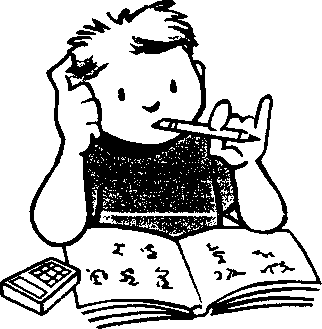 «Словарь фантазий. Словарные слова»Руководитель проекта Перепелятникова Наталья Александровна                                             классный руководитель2009 - 2010 учебный год4 класс Свинтицкая ВероникаАрбуз - сахарный, алый, жар. Альбом - слайд, марка, краска. Железо - крест, жесть, шест. Автобус - касса, трасса, транспорт. Ботинки -обувь, осень, дождь. Декабрь - месяц, лёд, снег. Победа - родина, воин, орден. Коньки - спорт, острые, сборы. Обед - борщ, плов, отдых. Народ - страна, паспорт, нация. Петух - песня, пение, перья. Пальто - плащ, ткань, драп. Морковь - овощ, сок, плод. Космонавт - космос, опыт, орден. Аллея - парк, сад, травка. Аптека - вата, марля, градусник. Библиотека - книга, список, шрифт. Воскресенье - отдых, поезд, корт. Медведь - зверь, мех, лес. Животное - кит, тигр, сфинкс. Корабль - море, кок, боцман. Завод - мастер, план, ударник. Посуда - столик, нож, мойка. Концерт - ложа, домра, соло.Картофель - "Астерикс", "Лаура", драники.Концерт - хор, фокусы, рок, фолк.Корабль - море, лодка, док.Корова - поле, дойка, творог.Ладонь - пальцы, ладушка, ласкаЛопата - лодырь, лопать, лопасть.Мороз - холод, Новый год,Молоко - соска, творог, кости.Морковь - овощ, сок, кожа.Машина - танк, масса, ралли.Медведь - лес, пчёлы, мёд.Народ - нация, раса, масса.Облако - ненастье, прохлада, фантазия.Одежда -мода, пояс, холод.Песок - лето, берег, жёлтый, дети.Путешествие - поездка, окрестность, поселок, деревня.Петух - гребень, церковь, терем.Погода - гром, дождь, облако, солнце.Правительство - право, нация, Латвия.Ребята - дети, бег, вместе.Растение - сад, парк, кактус, радость.Ракета - запуск, факел, магия.Серебряный - лес, снег, блеск.Столица - город, дом, Осло.Собака - дог, сторож, дом.Наталии Ковалевой    4 класс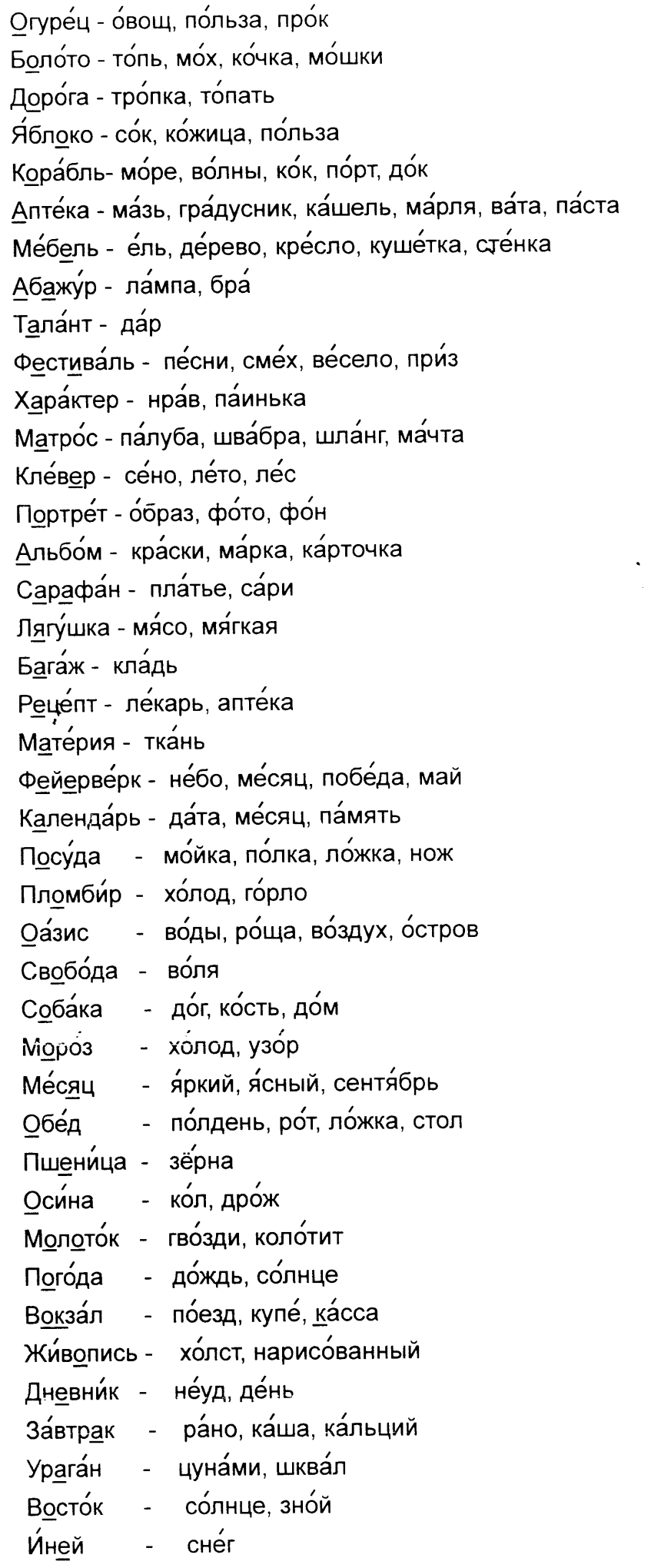 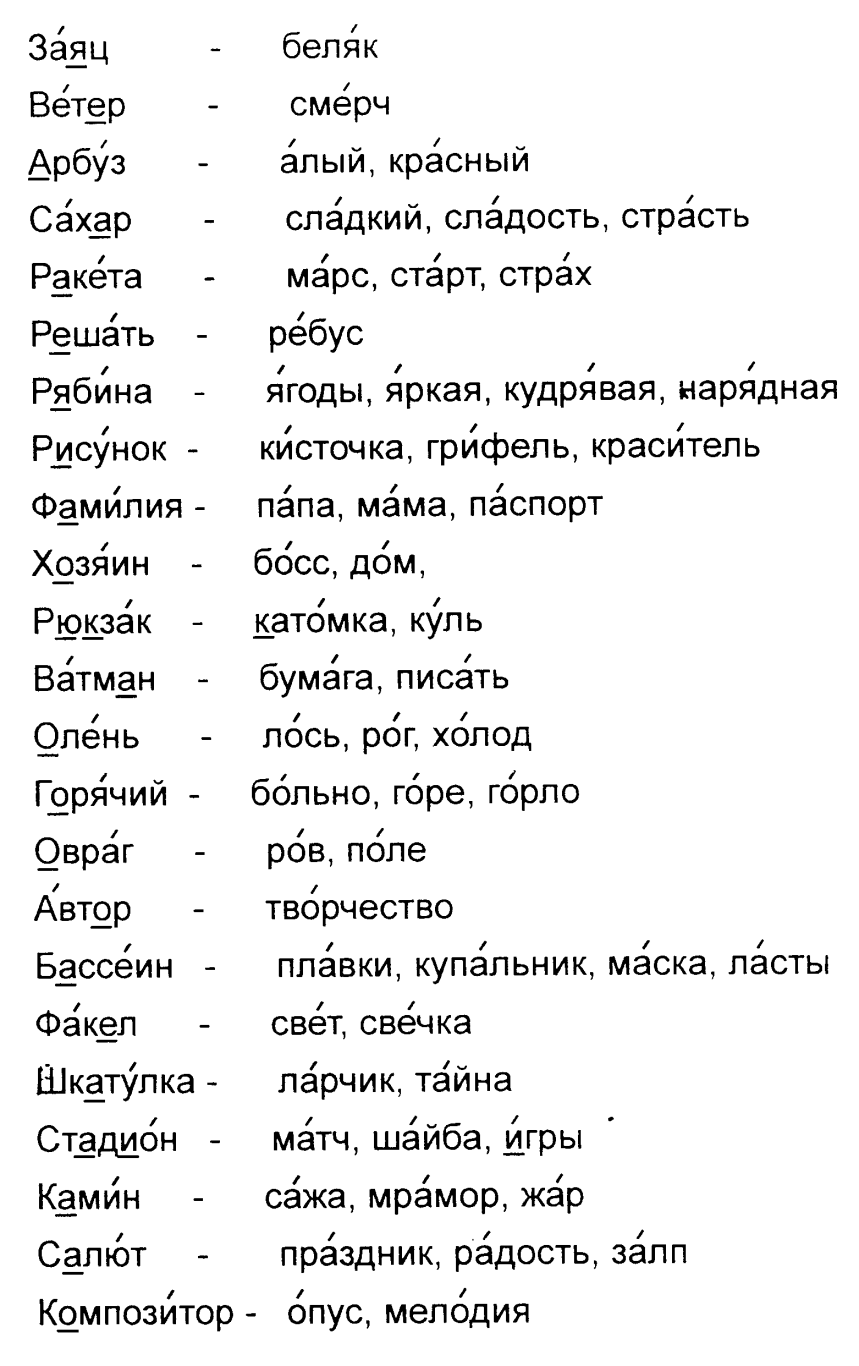 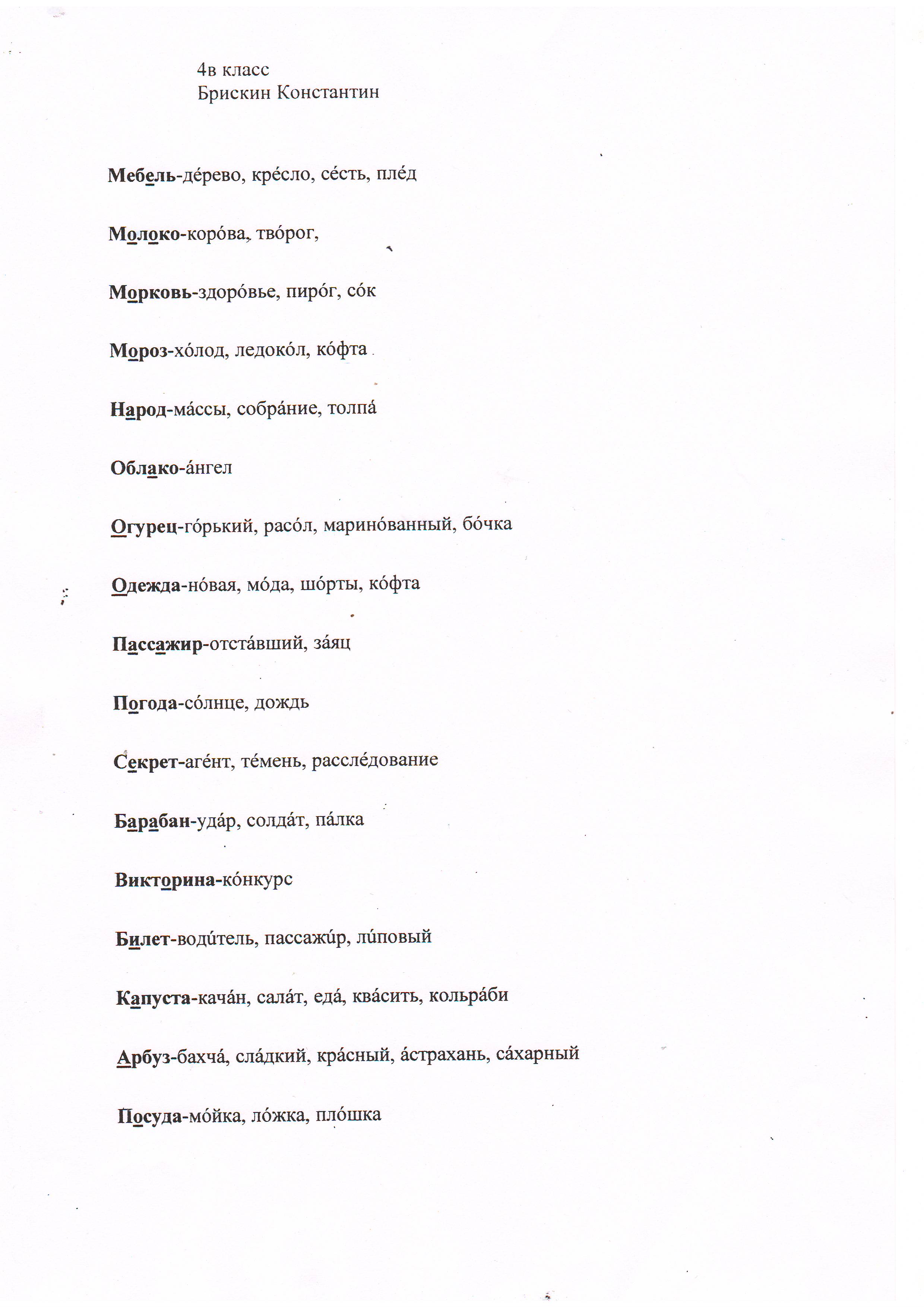 Приложение 2Кроссворд в загадках.Через поле напрямик                                              4. Пушистая ватаСкачет белый воротник.                                             Плывет куда-то.Если дождик,                                                               Чем вата ниже,Мы не тужим –                                                            Тем дождик ближе.Бойко шлепаем                                                        5.  Он в берлоге спит зимойПо лужам,                                                                      Под большущею сосной,Будет солнышко                                                           А когда придет весна,Сиять –                                                                          Просыпается от сна.Нам под вешалкой                                                   6. Льется речка – мы лежим.Стоять.                                                                          Лед на речке – мы бежим.Он в мундире ярком,                                               7. Не снег и не лед,Шпоры для красы.                                                       А серебром деревья уберет.Днем он забияка,Поутру – часы.Ответы: 1. Заяц, 2. Сапоги, 3. Петух, 4. Облака, 5. Медведь, 6. Коньки, 7. Иней.Слово: Запомни.Игра: «Буквы рассыпались.»Р А Д Ь Т Е Т                    О Й Ф ЕО Б Е Й В О Р Ф Е С П Р О С И Я Л О Н Ь Д А П З Е Й Ж А / Тетрадь, фойе, воробей, профессия, ладонь, пейзаж.Ребусы.Ответы:  Сорока, подарок, запад, восток, ворона, вокруг.123456740ААрок  П ад              100 К           РОНА